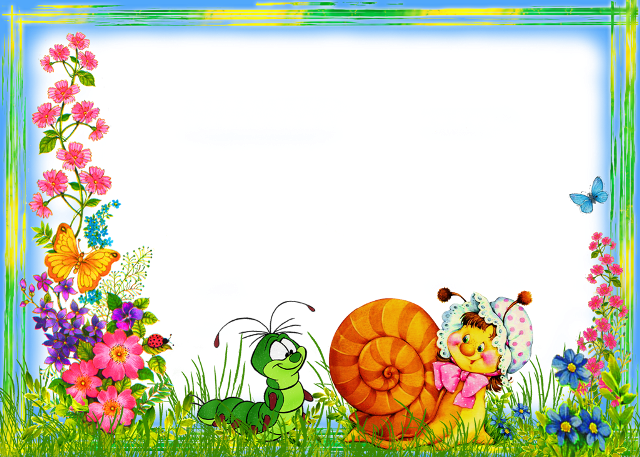                                       Как организовать дома занятия по заданию логопеда.                                  1. Для закрепления результатов логопедической работы ваши дети нуждаются в постоянных домашних занятиях.                                       Дома занятия должны быть не только регулярными, но и интересными для ребенка. Время занятий: от 10 до 20                                       минут. Постоянное время занятий дисциплинирует ребенка, помогает усвоению материала.                                     2. Необходимо определить, кто из взрослого окружения ребенка будет с ним заниматься по заданиям логопеда;                                         необходимо выработать единые требования, которые будут предъявляться к ребенку.                                         3. При получении задания внимательно ознакомьтесь с его содержанием, убедитесь в том, что оно вами понято.                                             В случаях затруднений проконсультируйтесь с логопедом.                                          4. Занятия можно проводить во время режимных моментов, например, на прогулке, во время поездки и др. Но                                             некоторые виды занятий требуют обязательной спокойной обстановки, а также отсутствия отвлекающих                                              факторов.                                           5. Необходимо поддерживать у ребенка желание заниматься, стимулировать его к дальнейшей работе,                                              поощрять его успехи. Учить преодолевать трудности.                                                       6. Будьте терпеливы с ребенком, внимательны к нему во время занятий. Вы должны быть                                                            доброжелательны, участливы, но достаточно требовательны. Не забывайте хвалить его за                                                            достигнутые результаты.                                                                                 Желаю Вам успехов в занятиях и радости в общении со своими детьми!